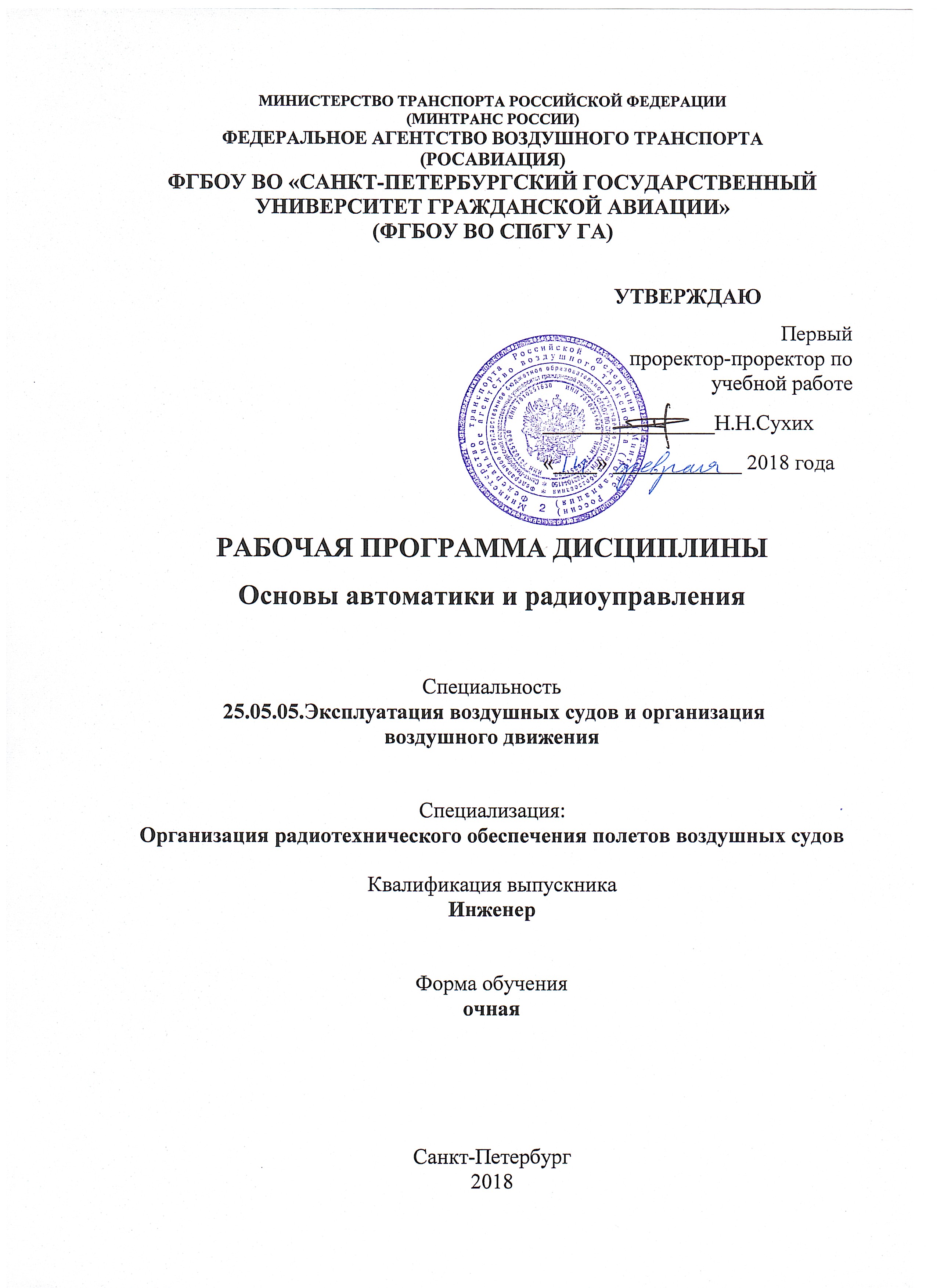 1 Цели освоения дисциплиныЦелями освоения дисциплины  «Основы автоматики и радиоуправления» являются: -ознакомление студентов с теоретическими основами теории  автоматического управления и радиоуправления;-формирование умений их применения в последующей профессиональной деятельности.Задачами освоения  дисциплины являются: -изучение принципов управления в САУ и РТС;-изучение структуры  САУ и РТС;-изучение элементов и динамических характеристик САУ и РТС.     Дисциплина обеспечивает подготовку выпускника к эксплуатационно-технологическому виду деятельности.2 Место дисциплины в структуре ОПОП ВОДисциплина «Основы автоматики и радиоуправления» относится к вариативной части профессионального цикла дисциплин.Дисциплинами обеспечивающими ее изучение являются: «Теория радиотехнических цепей и сигналов» и «Летно-технические характеристики воздушных судов».Дисциплина «Основы автоматики и радиоуправления» базируется на результатах обучения, полученных при изучении дисциплин: «Математика», «Физика», «Электротехника и электроника».Входные знания, умения и компетенции студента по дисциплинам необходимым для изучения дисциплины «Основы автоматики и радиоуправления» должны быть не ниже среднего оценочного уровня: 60-69 баллов (удовлетворительно). Дисциплина «Основы автоматики и радиоуправления»  является обеспечивающей для дисциплины «РТС навигации и посадки». Дисциплина «Основы автоматики и радиоуправления»  изучается в 8 семестре.3 Компетенции обучающегося, формируемые в результате освоения дисциплины Процесс освоения дисциплины «Основы автоматики и радиоуправления» направлен на формирование следующих компетенций:4 Объем дисциплины и виды учебной работыОбщая трудоемкость дисциплины составляет 3 зачётные единицы, 108  академических часов5  Содержание дисциплины 5.1 Соотнесения тем  (разделов) дисциплины и формируемых компетенций Сокращения: ВК –входной контроль; Л – лекция, У – устный опрос, ПЗ – практическое занятие, ЛР – лабораторная работа, СРС - самостоятельная работа студента.5.2 Темы (разделы) дисциплины  и виды занятий5.3 Содержание разделов и тем дисциплины Раздел 1. Основные понятия теории автоматического управления и радиоуправления. 1.1.Основные определения. Задачи управления.1.1.1. Основные определения.      	Автоматика, радиоуправление, динамическая система, объект управления, управляющее устройство, система управления.1.1.2. Задачи управления.      	Стабилизация, программное управление, слежение, связь, навигация, УВД.1.2. Принципы управления в САУ и РТС.      	 Принципы автоматического управления. Принципы организации радиотехнического обеспечения полетов.1.3. Структуры САУ и РТС.       	Функциональные схемы САУ и РТС.	Раздел 2. Элементная и системная база построения систем автоматического управления.2.1. Элементы аналоговых систем автоматического управления.2.1.1. Датчики САУ. Следящие системы.      	 Назначение, характеристики и классификация датчиков. Датчики перемещения, скорости, емкостные датчики уровня, сельсины.       	Виды и принцип работы следящих систем.2.2. Элементы цифровых систем автоматического управления.2.2.1. Методы и технические средства кодирования информации. Элементы цифровых САУ.       	Представление информации в двоичном коде. Аналогово-цифровые и цифро-аналоговые преобразователи.       	Триггеры и логические элементы. Запоминающие устройства, носители информации.2.3. Динамические свойства звеньев и систем автоматического управления.2.3.1. Методы описания динамических систем.       	Дифференциальные  уравнения. Передаточные функции. Переходные функции и частотные характеристики.2.3.2. Типовые динамические звенья и их характеристики. Структурные схемы и их преобразования.       	Уравнения, передаточные функции. Переходные функции и частотные характеристики типовых динамических звеньев САУ.      	 Суть преобразования структурных схем. Определение передаточных функций эквивалентного звена при различных видах соединений звеньев.2.4. Устойчивость и показатели качества САУ.2.4.1. Критерии устойчивости САУ.       	Понятие об устойчивости системы. Устойчивость и корни характеристического уравнения. Алгебраические критерии устойчивости. Частотный критерий Найквиста.2.4.2. Переходные процессы в линейных системах. Оценки качества САУ.       	Виды переходных процессов. Показатели переходных процессов. Оценки качества САУ по прямым и общим критериям.2.5. Дискретные системы.2.5.1. Основные сведения о дискретных системах.       	Структурная схема импульсной системы. Область применения дискретных систем.2.6. Нелинейные системы. 2.6.1. Общие сведения о нелинейных системах.      	 Виды характеристик нелинейных звеньев. Особенности процессов в нелинейных системах.2.7.Аналоговые и цифровые системы автоматизированного управления полетом (САУП).2.7.1. Общие сведения о САУП. Перспективы развития САУП.   	5.4 Лабораторный практикум         5.5 Практические занятия и семинарыПроведение семинаров учебным планом не предусматривается.Самостоятельная работа 6  Учебно – методическое и информационное обеспечение дисциплины  а) Основная литература:1.Юревич, Е.П. Теория автоматического управления: [электронный ресурс, текст] учебник, 3 издание. Санкт-Петербург, «БХВ-Петербург», 2007.- 560с. – Количество экземпляров – 41. ISBN 978-5-94157-809-2.2.Верещака,А.И., Олянюк,П.В., Авиационная радиоэлектроника, средства связи и радионавигации: [Текст] учебник для вузов/А.И.Верещака, П.В.Олянюк - Москва: Транспорт, 1993.- 343с. – Количество экземпляров – 548.3.Автоматика и управление: Методические указания к выполнению лабораторных работ. [Текст]/Составители: Красов А.И., Неводничий В.И., Шестаков И.Н., Ковалев А.Г.- Санкт-Петербург.: Университет ГА, 2007.-90с.- Количество экземпляров –184. б) Дополнительная литература:4.Федоров С.М., Михайлов О.И., Сухих Н.Н. Бортовые информационно-управляющие системы: [Текст] Учебник для вузов/ С.М.Федоров, О.И.Михайлов, Н.Н. Сухих. ред.С.М.Федорова - Москва: Транспорт, 1994.-262с.- Количество экземпляров - 217. 5.Михайлов, О.И.,  . Сухих Н.Н., Федоров С.М. Авиационные приборы  и пилотажно-навигационные комплексы:[Текст]/ учебное  пособие для вузов/ О.И. Михайлов, Н.Н. Сухих, С.М. Федоров.  - Ленинград: ОЛАГА, 1990.-76с.- Количество экземпляров - 429. 6. Кейн В.М., Красов А.И., Федоров С.М. Системы автоматического управления: [Текст]/ учебное пособие: ч.1: Элементы систем: Учебное пособие / В.М.Кейн, А.И.Красов, С.М. Федоров.– Ленинград: ОЛАГА,1978.-88с.-Количество  экземпляров - 36. 7. Кейн В.М., Красов А.И., Федоров С.М.Системы автоматического управления: [Текст]/ учебное пособие: ч.2: Динамика систем автоматического управления: Учебное пособие для студентов вузов./ В.М.Кейн, А.И.Красов, С.М.Федоров. – Ленинград: ОЛАГА, 1979- 87с.- Количество  экземпляров - 11. 8. Кейн В.М., Жуков С.П.,  Автоматизированные системы управления воздушным движением: [Текст]/ учебное пособие/ С.П.Жуков, В.М.Кейн. - Ленинград: ОЛАГА, 1984. – 84 с. Количество экземпляров – 250.в) Программное обеспечение и Интернет-ресурсы:Пакет прикладных компьютерных программ, обеспечивающих изучение динамических звеньев САУ и АСУ полетом.г) Базы данных, информационно-справочные и поисковые системы:В данной дисциплине отсутствуют.7  Материально-техническое обеспечение дисциплины 7.1.«Лаборатория элементов систем управления», содержащая стенды для исследования элементов САУ, ауд.119.7.2.Компьютерный класс, обеспечивающий изучение систем автоматизированного управления полетом, ауд.113.8  Образовательные и информационные технологииВ рамках изучения дисциплины предлагается использовать следующие образовательные технологии: ВК- входной контроль Л - лекция, ЛР - лабораторная работа, ПЗ – практическое занятие, СРС - самостоятельная работа студента.Входной контроль проводится в форме опросов с целью оценивания остаточных знаний по ранее изученным дисциплинам или разделам изучаемой дисциплины.При изучении дисциплины проводятся лекции, в том числе интерактивные. Лекция как образовательная технология представляет собой устное, систематическое и последовательное изложение преподавателем учебного материала с целью организации целенаправленной  познавательной деятельности студентов по овладению знаниями, умениями и навыками читаемой дисциплины. В лекции делается акцент на реализацию главных идей и направлений в изучении дисциплины, дается установка на последующую самостоятельную работу.Интерактивные лекции проводятся в нескольких вариантах:- проблемная лекция начинается с постановки проблемы, которую необходимо решить  в процессе изложения материала;- лекция-визуализация учит студентов преобразовывать устную и письменную информацию в визуальную форму, что формирует у них профессиональное мышление за счет систематизации и выделения наиболее значимых, существенных элементов содержания обучения;- лекция-беседа предполагает непосредственный контакт преподавателя с аудиторией, позволяет привлечь внимание студентов к наиболее важным вопросам темы, вовлечь в двусторонний обмен мнениями, выяснить уровень их осведомленности по рассматриваемой теме, степени их готовности к восприятию последующего материала, позволяет адресовать вопрос к конкретному студенту, спросить его мнение по обсуждаемой проблеме;- лекция-дискуссия. Преподаватель при изложении лекционного материала не только использует ответы студентов на свои вопросы, но и организует свободный обмен мнениями в интервалах между логическими разделами.Практические занятия проводятся с использованием специальных компьютерных программ и предназначены для закрепления полученных знаний, а также выработки необходимых умений и навыков.Самостоятельная работа студентов реализуется в систематизации, планировании, контроле и регулировании его учебно-профессиональной деятельности, а также в активизации собственных познавательно-мыслительных действий без непосредственной помощи и руководства со стороны преподавателя. Основной целью самостоятельной работы студента является формирование навыка самостоятельного приобретения им знаний по некоторым несложным вопросам теоретического курса, закрепление и углубление полученных знаний, умений и навыков во время лекций и практических занятий. Самостоятельная работа проводится с целью закрепления и совершенствования осваиваемых компетенций, предполагает сочетание самостоятельных теоретических занятий и самостоятельное выполнение практических заданий, описываемых в рекомендационной литературе.9 Фонд оценочных средств для проведения текущего контроля успеваемости  и  промежуточной   аттестации    по    итогам освоения дисциплины Фонд оценочных средств по дисциплине «Основы автоматики и радиоуправления» предназначен для выявления и оценки уровня и качества знаний студентов по результатам текущего контроля и промежуточной аттестации по итогам освоения дисциплины в виде дифференцированного зачета в 6 семестре.Фонд оценочных средств для текущего контроля включает устные опросы.Устный опрос проводится на практических занятиях с целью контроля усвоения теоретического материала, излагаемого на лекции. Перечень вопросов определяется уровнем подготовки учебной группы, а также индивидуальными особенностями обучающихся. Также устный опрос проводится для входного контроля по вопросам (п.9.3).Промежуточная аттестация позволяет оценивать уровень освоения студентом компетенций за весь год изучения дисциплины. Дифференцированный зачет предполагает устные ответы на 2 теоретических вопроса.Методика формирования результирующей оценки в обязательном порядке учитывает активность студентов на лекциях и практических занятиях, участие студентов в конференциях и подготовку или публикаций, что отражено в балльно-рейтинговой оценке текущего контроля успеваемости и знаний студентов в п.9.1.9.1  Балльно-рейтинговая оценка текущего контроля успеваемости и знаний студентов.                                                                                    Данная оценка производится в соответствии с «Положением о балльно-рейтинговой системе оценки знаний и обеспечения качества учебного процесса в ФГБОУ ВО «Санкт-Петербургский государственный университет гражданской авиации».Общая трудоемкость дисциплины -108 часа, 3 з.е. Вид итогового  контроля – дифференцированный зачёт.   Примечание: минимальному порогу знаний соответствует оценка 3 по 5-ти балльной шкале, максимальному – оценка 5.9.2 Методические рекомендации по проведению процедуры оценивания знаний, умений и навыков и (или) опыта деятельности, характеризующих этапы формирования компетенцийУстный опрос: предназначен для выявления уровня текущего усвоения компетенций обучающимся по мере изучения дисциплины «Основы автоматики и радиоуправления».Зачёт: промежуточный контроль оценивающий уровень освоения компетенций за семестр и за весь период изучения дисциплины.Посещение лекционного занятия обучающимся оценивается в 1 балл. Подготовка электронного конспекта лекционного занятия дополнительно оценивается в 1 балл. Активная работа обучающегося на занятии оценивается до 3 баллов в соответствии с методикой, приведенной в п.9.5. 9.3 Темы курсовых работ (проектов) по дисциплинеКурсовые работы (проекты) по данной дисциплине учебным планом не предусмотрены.   9.4 Контрольные вопросы и задания для проведения входного контроля остаточных знаний по обеспечивающим дисциплинам   Необходимо знать:- определение производной функции;- понятие об интеграле;- понятие о дифференциальных уравнениях и методах их решения;- основные понятия механики (скорость, ускорение, сила, масса, основные законы движения по Ньютону);- закон Ома для участка цепи;- законы Кирхгофа для разветвленной цепи;- общие сведения о процессорах и ЭВМ;- понятие о двоичной системе счисления и её использовании в ЭВМ;- понятие об информационных технологиях;- датчики;- следящие системы.9.5 Описание показателей и критериев оценивания компетенций на различных этапах их формирования, описание шкал оценивания для балльно-рейтинговой оценкиДля оценивания  сформированности  компетенций обучающегося на лекционных и практических занятиях с помощью БРС используется методика приведенная в нижеследующей таблице.9.6 Типовые контрольные задания для проведения текущего контроля и промежуточной аттестации по итогам обучения по дисциплине Понятие об автоматике, как отрасли науки и техники.Понятие об радиоуправлении.Что является предметом исследования теории автоматического управления (ТАУ)?Что понимают под системой?Что понимают под динамической системой?Что называется переменными состояния или координатами системы?Что называют входными величинами (входами) системы?Что называют выходными величинами (выходами) системы?Что называется объектом управления?В чем разница между управляющими и возмущающими воздействиями?Что называется регулятором?Что понимают под  системой  управления?Назовите основные режимы работы систем управления и поясните их сущность.Назовите основные задачи управления, рассматриваемые в теории автоматического и радиоуправления.Поясните сущность первой задачи управления.Поясните сущность второй задачи управления.Поясните сущность третьей задачи управления.В чем состоит общность и различие основных задач управления?Назовите принципы управления, используемые в системах автоматического радиоуправления.Поясните на примере первый принцип управления.Поясните на примере второй принцип управления.Поясните сущность третьего принципа управления.В чем заключаются достоинства и недостатки различных принципов управления?Что называется «обратной связью»?Чем отличается «гибкая» обратная связь от «жесткой»?Из каких элементов состоят обобщенные структурные схемы САУ и РТС ?Назовите классы датчиков, применяемых в САУ.Назовите типы датчиков, применяемых в САУ.Назовите типы функциональных преобразователей, применяемых в САУ.Назовите виды усилителей, применяемых в авиационных САУ.В чем состоит принцип действия усилителя?Назовите типы исполнительных устройств, применяемых в САУ.Для чего предназначены следящие системы? Назовите их типы.34.Каким образом представляется информация в двоичном коде?35.Назовите виды логических операций и элементов. Поясните принцип их действия.36.Назовите типы триггеров и поясните принцип работы наиболее распространенной схемы.37.Что представляют собой запоминающие устройства, используемые в микропроцессорах и микро-ЭВМ?38.Назовите виды носителей информации, используемых в ЭВМ и ПК.39.Назовите математические методы описания динамических систем.40.Что понимается под линеаризацией нелинейных дифференциальных уравнений и на чем основана ее правомерность?41.Какие существуют способы линеаризации нелинейных дифференциальных уравнений?42.Что называется коэффициентом передачи линейного элемента или всей САУ?43.Что называется передаточной функцией линейного элемента или всей САУ?44.При каких условиях должны регистрироваться процессы на выходе звеньев системы для описания и сравнения их свойств?45.Какие стандартные входные воздействия и начальные условия должны использоваться и соблюдаться при регистрации выходных сигналов звеньев для описания и сравнения их свойств?46.Что называется переходной функцией звена или системы?47.Что называется весовой функцией звена или системы?48.Что называется частотными характеристиками звена или системы?49.Каким образом осуществить переход  от дифференциального уравнения к передаточной функции и, какое преимущество дает эта операция?50. Назовите виды основных типовых динамических звеньев САУ.51.Назовите основные характеристики типовых динамических звеньев САУ.52.В чем заключается суть преобразований структурных схем САУ?53.Какое условие является необходимым и достаточным для того, чтобы одно звено было эквивалентно соединению нескольких звеньев?54.Какие виды соединений звеньев образуются при построении структурных схем САУ?55.Чему равна передаточная функция нескольких последовательно соединенных звеньев?56.Чему равна передаточная функция параллельного соединения нескольких звеньев?57.Чему равна передаточная функция соединения звеньев обратной связью?58.Как определить передаточную функцию соединения звеньев с перекрестными связями?59.Какая САУ называется устойчивой?Какому условию должны удовлетворять корни характеристического уравнения, соответствующего дифференциальному уравнению линейной САУ, для того, чтобы она была устойчивой?Какому условию должны удовлетворять коэффициенты характеристических уравнений первого и второго порядков, соответствующих  дифференциальным уравнениям линейных САУ, для того, чтобы они были устойчивыми?По какому алгебраическому условию оценивается устойчивость САУ, описываемых дифференциальными уравнениями третьего порядка?  В чем заключается его смысл?По каким алгебраическим критериям оценивается устойчивость САУ, описываемых дифференциальными  уравнениями выше третьего порядка? И в чем заключается их смысл?Что представляет собой амплитудно-фазовая характеристика АФХ разомкнутой системы?Приведите формулировку критерия устойчивости Найквиста для случая построения характеристики разомкнутой САУ в форме АФХ.Каким образом строятся логарифмические амплитудно-частотные и фазочастотные  (ЛАЧХ и ЛФЧХ) разомкнутой системы?Приведите формулировку критерия устойчивости Найквиста для случая построения характеристик разомкнутой системы в логарифмическом масштабе при условии пересечения АФХ отрицательной вещественной оси в одной точке.Приведите формулировку критерия устойчивости Найквиста для случая построения характеристик системы в логарифмическом масштабе при условии пересечения АФХ отрицательной вещественной оси более, чем в одной точке.Какое движение системы называются переходным процессом?Что принимают за стандартный переходной процесс при оценке качества САУ?Назовите типичный характер переходных процессов в линейных системах.По каким показателям оцениваются переходные процессы в САУ?По каким показателям оценивается качество систем управления?Какие системы называются дискретными?Назовите виды дискретных систем в зависимости от способа квантования непрерывных сигналов.Из каких элементов состоит импульсная система?Назовите виды характеристик нелинейных звеньев системы.Перечислите состав и назначение основных звеньев аналоговой системы автоматизированного управления полетом (САУП).Перечислите состав и назначение основных звеньев цифровой САУП.Назовите основные направления развития САУП.9.7  Примерный  перечень  вопросов к дифференцированному зачету по дисциплине «Основы автоматики и радиоуправления» Основные определения и задачи управления, решаемые в САУ и РТС.Принципы управления.Структура САУ и РТС.Назначение, характеристики и классификация датчиков.Потенциометрические датчики.Индукционные датчики.Ёмкостные датчики.Сельсины и режимы их работы.Вращающиеся трансформаторы.Тахогенераторы.Принцип действия и виды усилителей.Исполнительные устройства.Электромеханический интегратор.Принцип работы следящей системы.Методы и технические средства кодирования информации.Триггеры и логические элементы.Линеаризация дифференциальных уравнений.Коэффициент передачи и передаточная функция.Переходные функции и частотные характеристики.Типовые динамические звенья и их характеристики.Структурные схемы и их преобразования.Понятие об устойчивости. Устойчивость и корни характеристического уравнения.Алгебраические критерии устойчивости.Частотный критерий Найквиста.Переходные процессы в линейных системах.Оценка качества САУ.Основные сведения о дискретных системах.28.Общие сведения о нелинейных системах.                                 29.Функциональные возможности и структура САУП.                    30.Перспективы развития САУП.10 Методические рекомендации для обучающихся по освоению дисциплины Приступая в 8 семестре к изучению дисциплины «Основы автоматики и радиоуправления», студенту необходимо внимательно ознакомиться с тематическим планом занятий и списком рекомендованной литературы. Студенту следует уяснить, что уровень и глубина усвоения дисциплины зависят от его активной и систематической работы на лекциях и практических занятия. В этом процессе важное значение имеет самостоятельная работа, направленная на вовлечение студента в самостоятельную познавательную деятельность с целью формирования самостоятельности мышления, способностей к профессиональному саморазвитию.В 8 семестре особое внимание уделяется развитию способностей студента в решении нестандартных задач на основе ранее изученного материала. В конце 6 семестра проводится промежуточная аттестация в форме дифференцированного зачета.При проведении всех видов занятий основное внимание уделяется рассмотрению принципов построения, работы, анализу систем и их элементов, а также места применения изучаемого материала в системе радиотехнического обеспечения полетов воздушных судов.   Теоретическая подготовка студентов по дисциплине обеспечивается на лекциях. На лекциях обучаемым даются систематизированные основы научных знаний по состоянию и основным научно-техническим проблемам развития автоматических и радиоэлектронных систем. Задачами лекций являются: ознакомление обучающихся с целями, задачами и структурой дисциплины «Основы автоматики и радиоуправления», ее местом в системе наук и связями с другими дисциплинами; краткое, но по существу, изложение комплекса основных научных понятий, подходов, методов, принципов данной дисциплины; краткое изложение наиболее существенных положений, раскрытие особенно сложных, актуальных вопросов, освещение дискуссионных проблем; определение перспективных направлений дальнейшего развития научного знания в области авиационных, автоматических, радиотехнических систем.		Значимым фактором полноценной и плодотворной работы обучающегося на лекции является культура ведения конспекта. Для повышения эффективности лекционных занятий рекомендуется до начала занятий самостоятельно провести предварительное ознакомление с материалом предстоящей лекции по пособиям [4,5] и оформить краткий предварительный конспект.Теоретические положения, излагаемые в лекциях, иллюстрируются примерами их практической реализации в автоматических радиоэлектронных системах. Для облегчения восприятия студентом сложного и разнообразного материала рекомендуется изучение новых разделов курса начинать с краткого введения, в котором устанавливается связь с предыдущими и смежными дисциплинами учебного плана.Входной контроль в форме устного опроса преподаватель проводит в начале  изучения каждой новой темы.  Проведение практических занятий осуществляется после прочтения на лекциях соответствующего теоретического материала, и служит средством закрепления полученных знаний и формирования навыков и умений инженерных исследований.Практические занятия призваны обеспечить получение студентами практических навыков и умений по проведению инженерных расчетов, а также изучение методов построения и расчета характеристик автоматических систем и их элементов. Все виды учебных занятий проводятся с активным использованием технических средств обучения и имеющихся в наличии образцов.Изучение дисциплины построено таким образом, чтобы обеспечивалось наилучшее усвоение материала. На самостоятельное изучение выносятся наиболее простые вопросы изучаемых тем. Самостоятельное изучение позволяет привить навык поиска интересующих вопросов в источниках, в том числе и дополнительных.Самостоятельная работа обучающегося весьма многообразна и содержательна. Она включает следующие виды работы (п. 5.6):самостоятельный поиск, анализ информации и проработка учебного материала;подготовку к устному опросу (перечень типовых вопросов для текущего контроля в п. 9.6).Итоговый контроль знаний студентов по темам дисциплины проводится в форме выполнения лабораторных работ и выполнения заданий практических занятий, а по семестру – в виде дифференцированного зачета.   Примерный перечень вопросов для дифференцированного зачёта по дисциплине «Основы автоматики и радиоуправления» приведен в п.9.6. 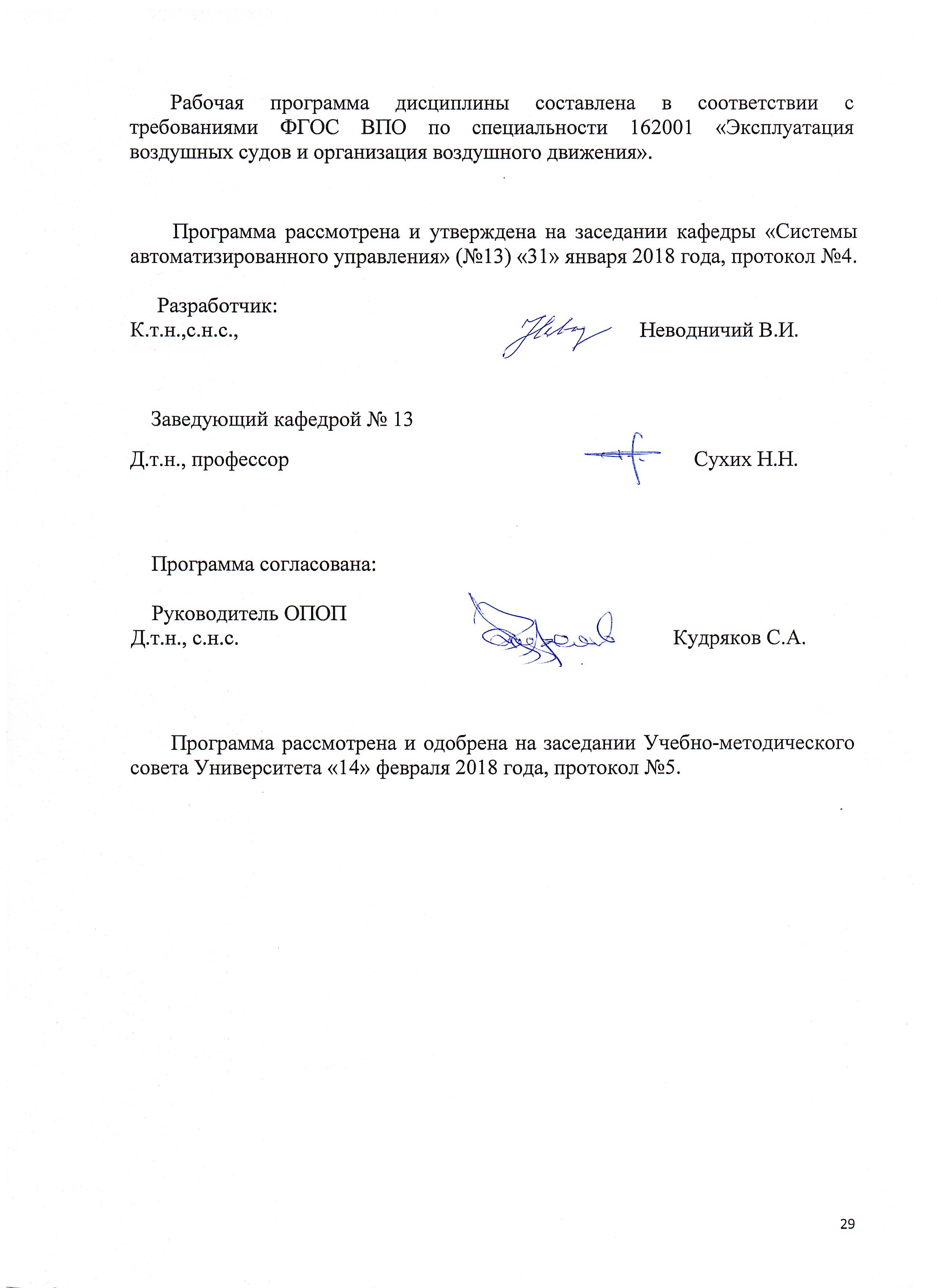 Перечень и код компетенцийПеречень  планируемых результатов обучения  по дисциплине- Способностью и готовностью эксплуатировать пилотажно-навигационные комплексы, бортовые системы связи, навигационные системы и оборудование (ПК-57);Знать:                                                                                       -принципы функционирования и конструкцию авиационных приборов и пилотажно-навигационных комплексов.Уметь:                                                                                      - производить  техническое  обслуживание отдельных типов датчиков, приборов  и  систем.Владеть:                                                                                 - современными  средствами, методами  проведения  измерений  и  приемами обработки  экспериментальных данных.- Способность настраивать и обслуживать аппаратно-программные средства (ПК-62) Знать:                                                                                       - методы практического получения статических и динамических характеристик элементов авиационной автоматики;- методы оценивания работоспособности элементов автоматики и систем в целом..Уметь:                                                                                      - производить  статический и динамический расчет систем;- производить анализ неисправностей и отказов;- находить требуемые параметры регуляторов исходя из заданных критериев статической и динамической погрешности.Владеть:                                                                                 - навыками настройки пропорционально-интегрально  дифференциальных регуля-торов.                                                                                  НаименованиеВсегочасовСеместр8Общая трудоемкость дисциплины108108Контактная работа:70,570,5             лекции,2828             практические занятия,3636             семинары,НаименованиеВсегочасовСеместр8             лабораторные работы,66             курсовой проект (работа),             другие виды аудиторных занятий.Самостоятельная работа студента2929Контрольные работы в том числе контактная работаПромежуточная аттестация:99Контактная работа0,50,5Самостоятельная работа по подготовке к дифференцированному зачету8,5Зачет с оценкой8,5Зачет с оценкойТемы дисциплины Количество часовКомпетенцииКомпетенцииОбразовательные технологииОценочные средстваТемы дисциплины Количество часовПК-57ПК-62Образовательные технологииОценочные средстваРаздел 1. Основные понятия теории автоматического управления и радиоуправления17ВК, Л, СРС1.1. Основные определения. Задачи управления.5++Л, СРСУ1.2. Принципы управления в САУ и РТС7++Л, СРСУ1.3. Структуры САУ и РТС5++Л, СРСУРаздел 2. Элементная и системная база построения САУ82Л, ПЗ, ЛР,СРС2.1. Элементы аналоговых САУ16++Л,ЛР,ПЗСРСУ2.2. Элементы цифровых САУ10++Л, СРСУ 2.3. Динамические свойства звеньев и САУ22++Л,ЛР,ПЗУ2.4. Устойчивость и показатели качества САУ12++Л, СРСУ2.5. Дискретные системы6++Л, СРСУ2.6. Нелинейные системы6++Л, СРСУ2.7. Аналоговые и цифровые САУП10++ЛУИтого за семестр99Промежуточная аттестация9Итого по дисциплине108Разделы, темы дисциплины ЛПЗЛРСРСВсего часовРаздел 1. Основные понятия теории автоматического управления и радиоуправления 66618Разделы, темы дисциплиныЛПЗЛРСРСВсего часов1.1. Основные определения. Задачи управления.22261.2. Принципы управления в САУ и РТС22261.3. Структуры САУ и РТС2226Раздел 2. Элементная и системная база построения САУ2230623812.1. Элементы аналоговых САУ4465192.2. Элементы цифровых САУ22372.3. Динамические свойства звеньев и САУ483152.4. Устойчивость и показатели качества САУ683172.5. Дискретные системы22372.6. Нелинейные системы24392.7. Аналоговые и цифровые САУП2237Промежуточная аттестация  (диф.зачет)9Итого за семестр283662999Промежуточная аттестация9Итого по дисциплине2836629108№ п/п№ разделадисциплины Наименование лабораторных работТрудоем кость (часы)12.11. Потенциометрические датчики и функциональные преобразователи212.12. Электромеханический интегратор и синусно-косинусный потенциометр212.13.Исследование САР второго порядка2Итого за семестрИтого за семестрИтого за семестр6Итого по дисциплинеИтого по дисциплинеИтого по дисциплине6№ п/п№ раздела дисциплины Тематика практических занятийТрудоемкость (часы)11.1Основные определения. Задачи управления.21.2Принципы управления в САУ и РТС231.3Структуры САУ и РТС242.1Классификация датчиков252.1Виды и принципы работы следящих систем262.2Представление информации в двоичном коде2№ п/п№ раздела дисциплиныТематика практических занятийТрудоемкость (часы)72.3 Дифференциальные уравнения282.3Передаточные функции292.3Передаточные функции и частотные характеристики2102.3Структурные схемы и их преобразования2112.4Устойчивость и корни характеристического уравнения2122.4Алгебраические критерии устойчивости2132.4Частотный критерий Найквиста2142.4Оценка качества САУ2152.5Дискретные системы2162.6Нелинейные системы4172.7Аналоговые и цифровые САУП2Итого за семестрИтого за семестрИтого за семестр36Итого по дисциплинеИтого по дисциплинеИтого по дисциплине36№п/п№ разделадисциплины Виды  самостоятельной работыТрудоем-кость(часы)1.1Повторение материала по разделу дисциплины [1, 2]22.2.1.Повторение материала и подготовка к выполнению лабораторных работ [3,6]23.2.2. Повторение материала и подготовка к контрольному опросу по разделу дисциплины [6]24.2.3.Самостоятельное изучение материала, определенного преподавателем, и подготовка к опросу по разделу дисциплины [1,6]25.2.4.Самостоятельное изучение материала, определенного преподавателем, и подготовка к опросу по разделу дисциплины [1,6]26.2.5.Повторение материала по разделу дисциплины [1,6]27.2.6.Самостоятельное изучение материала, определенного преподавателем, и подготовка к контрольному опросу по разделу дисциплины [1,6]28.2.7.Самостоятельное изучение раздела путем самостоятельного поиска  материала в авиационных журналах и в сети Интернет. Подготовка к опросу по данному разделу.29.1, 2Подготовка к текущему контролю успеваемости 710.2.1.Подготовка к защите лабораторных работ 6Итого по дисциплинеИтого по дисциплинеИтого по дисциплине29№п/пРаздел (тема)/Вид учебных занятий (оценочных заданий), позволяющих студенту продемонстрироватьдостигнутый уровень сформулированности компетенцийРаздел (тема)/Вид учебных занятий (оценочных заданий), позволяющих студенту продемонстрироватьдостигнутый уровень сформулированности компетенцийКоличество баллов (из общего расчёта 100 баллов на дисциплину)Количество баллов (из общего расчёта 100 баллов на дисциплину)Количество баллов (из общего расчёта 100 баллов на дисциплину)Срок контроля(порядковый номер недели с начала семестра)Примечание№п/пРаздел (тема)/Вид учебных занятий (оценочных заданий), позволяющих студенту продемонстрироватьдостигнутый уровень сформулированности компетенцийРаздел (тема)/Вид учебных занятий (оценочных заданий), позволяющих студенту продемонстрироватьдостигнутый уровень сформулированности компетенцийМиним(порог.)Максим.Максим.8 семестр12234456IОбязательные виды занятий Обязательные виды занятий Обязательные виды занятий Обязательные виды занятий Обязательные виды занятий Обязательные виды занятий Обязательные виды занятий Раздел 1. Основные понятия  теории автоматического управления и радиоуправленияРаздел 1. Основные понятия  теории автоматического управления и радиоуправленияРаздел 1. Основные понятия  теории автоматического управления и радиоуправленияРаздел 1. Основные понятия  теории автоматического управления и радиоуправленияРаздел 1. Основные понятия  теории автоматического управления и радиоуправленияРаздел 1. Основные понятия  теории автоматического управления и радиоуправленияРаздел 1. Основные понятия  теории автоматического управления и радиоуправления1.1Аудиторные занятияАудиторные занятияАудиторные занятияАудиторные занятияАудиторные занятияАудиторные занятияАудиторные занятия1.1.1Лекция №1. Основные определения. Задачи управления.Лекция №1. Основные определения. Задачи управления.33521.2Самостоятельная работа студентаСамостоятельная работа студентаСамостоятельная работа студентаСамостоятельная работа студентаСамостоятельная работа студентаСамостоятельная работа студентаСамостоятельная работа студента1.2.1Подготовка к контрольному опросу по п.1.1.1.Подготовка к контрольному опросу по п.1.1.1.1.3Аудиторные занятияАудиторные занятияАудиторные занятияАудиторные занятияАудиторные занятияАудиторные занятияАудиторные занятия1.3.1Лекция №2.Принципы управления в САУ и РТСЛекция №2.Принципы управления в САУ и РТС33531.4Самостоятельная работа студентаСамостоятельная работа студентаСамостоятельная работа студентаСамостоятельная работа студентаСамостоятельная работа студентаСамостоятельная работа студентаСамостоятельная работа студента1.4.1Подготовка к контрольному опросу по п.1.3.1Подготовка к контрольному опросу по п.1.3.11.5Аудиторные занятияАудиторные занятияАудиторные занятияАудиторные занятияАудиторные занятияАудиторные занятияАудиторные занятия1.5.1Лекция №3.Структура САУ и РТСЛекция №3.Структура САУ и РТС33531.6Самостоятельная работа студентаСамостоятельная работа студентаСамостоятельная работа студентаСамостоятельная работа студентаСамостоятельная работа студентаСамостоятельная работа студентаСамостоятельная работа студента1.6.1Подготовка к контрольному опросу по п.1.5.1Подготовка к контрольному опросу по п.1.5.1Итого баллов по разделу № 1Итого баллов по разделу № 199153Раздел 2. Элементная  и системная база построения систем автоматического управленияРаздел 2. Элементная  и системная база построения систем автоматического управленияРаздел 2. Элементная  и системная база построения систем автоматического управленияРаздел 2. Элементная  и системная база построения систем автоматического управленияРаздел 2. Элементная  и системная база построения систем автоматического управленияРаздел 2. Элементная  и системная база построения систем автоматического управленияРаздел 2. Элементная  и системная база построения систем автоматического управления2.1Аудиторные занятияАудиторные занятияАудиторные занятияАудиторные занятияАудиторные занятияАудиторные занятияАудиторные занятия2.1.1Лекция  №4. Датчики САУ.Лекция  №4. Датчики САУ.22532.1.2Лекция  №5. Следящие системы.Лекция  №5. Следящие системы.3353122334562.1.3Лабораторная работа №1Лабораторная работа №12.1.4Защита лабораторной работы №1.Защита лабораторной работы №1.22342.1.5Лабораторная работа №2.Лабораторная работа №2.2.1.6Защита лабораторной работы №2.Защита лабораторной работы №2.22342.1.7Лабораторная работа №3.Лабораторная работа №3.2.1.8Защита лабораторной работы №3.Защита лабораторной работы №3.2235122334562.2.Самостоятельная работа студентаСамостоятельная работа студентаСамостоятельная работа студентаСамостоятельная работа студентаСамостоятельная работа студентаСамостоятельная работа студентаСамостоятельная работа студента2.2.1Подготовка к  выполнению и защите лабораторных работПодготовка к  выполнению и защите лабораторных работ2.2.2Подготовка к контрольному опросу по подразделу № 2.1Подготовка к контрольному опросу по подразделу № 2.1Итого баллов по разделу № 2.1Итого баллов по разделу № 2.111111953.1Аудиторные занятияАудиторные занятияАудиторные занятияАудиторные занятияАудиторные занятияАудиторные занятияАудиторные занятия3.1.1Лекция №6. Методы и технические средства кодирования информации. Элементы цифровых САУ.Лекция №6. Методы и технические средства кодирования информации. Элементы цифровых САУ.33563.2Самостоятельная работа студентаСамостоятельная работа студентаСамостоятельная работа студентаСамостоятельная работа студентаСамостоятельная работа студентаСамостоятельная работа студентаСамостоятельная работа студента3.2.1Подготовка к контрольному опросу по подразделу №3.1Подготовка к контрольному опросу по подразделу №3.1Итого баллов по подразделу №3.1Итого баллов по подразделу №3.133564.1Аудиторные занятияАудиторные занятияАудиторные занятияАудиторные занятияАудиторные занятияАудиторные занятияАудиторные занятия4.1.1Лекция №7.Методы описания динамических системЛекция №7.Методы описания динамических систем33584.1.2Лекция №8.Типовые  динамические звенья и их характеристики. Структурные схемы и их преобразованияЛекция №8.Типовые  динамические звенья и их характеристики. Структурные схемы и их преобразования33594.2Самостоятельная работа студентаСамостоятельная работа студентаСамостоятельная работа студентаСамостоятельная работа студентаСамостоятельная работа студентаСамостоятельная работа студентаСамостоятельная работа студента4.2.1Подготовка к контрольному опросу по подразделу №4.1Подготовка к контрольному опросу по подразделу №4.1Итого баллов по подразделу №4.1Итого баллов по подразделу №4.16612105.1Аудиторные занятияАудиторные занятияАудиторные занятияАудиторные занятияАудиторные занятияАудиторные занятияАудиторные занятия5.1.1Лекция №9. Алгебраические критерии устойчивости САУ. Критерий НайквистаЛекция №9. Алгебраические критерии устойчивости САУ. Критерий Найквиста335125.1.2Лекция №10. Переходные процессы в линейных системах и оценки качества САУЛекция №10. Переходные процессы в линейных системах и оценки качества САУ334145.2.Самостоятельная работа студентаСамостоятельная работа студентаСамостоятельная работа студентаСамостоятельная работа студентаСамостоятельная работа студентаСамостоятельная работа студентаСамостоятельная работа студента5.2.1Подготовка к контрольному опросу по подразделу №5.1Подготовка к контрольному опросу по подразделу №5.1Итого баллов по подразделу №5.1Итого баллов по подразделу №5.1669146.1Аудиторные занятияАудиторные занятияАудиторные занятияАудиторные занятияАудиторные занятияАудиторные занятияАудиторные занятияЛекция № 11. Основные сведения о дискретных системахЛекция № 11. Основные сведения о дискретных системах334166.2.Самостоятельная работа студентаСамостоятельная работа студентаСамостоятельная работа студентаСамостоятельная работа студентаСамостоятельная работа студентаСамостоятельная работа студентаСамостоятельная работа студента6.2.1Подготовка к контрольному опросу по подразделу № 6.1Подготовка к контрольному опросу по подразделу № 6.1Итого баллов по подразделу №6.1Итого баллов по подразделу №6.133416122334567.1Аудиторные занятияАудиторные занятияАудиторные занятияАудиторные занятияАудиторные занятияАудиторные занятияАудиторные занятия7.1.1Лекция № 12. Общие сведения о нелинейных системахЛекция № 12. Общие сведения о нелинейных системах334177.2Самостоятельная работа студентаСамостоятельная работа студентаСамостоятельная работа студентаСамостоятельная работа студентаСамостоятельная работа студентаСамостоятельная работа студентаСамостоятельная работа студента7.2.1Подготовка к контрольному опросу по подразделу  №7.1Подготовка к контрольному опросу по подразделу  №7.1Итого баллов по подразделу №7.1Итого баллов по подразделу №7.1334178.1Аудиторные занятияАудиторные занятияАудиторные занятияАудиторные занятияАудиторные занятияАудиторные занятияАудиторные занятия8.1.1Лекция № 13. Общие сведения о системах автоматизированного управления полетом (САУП)Лекция № 13. Общие сведения о системах автоматизированного управления полетом (САУП)224188.2Самостоятельная работа студентаСамостоятельная работа студентаСамостоятельная работа студентаСамостоятельная работа студентаСамостоятельная работа студентаСамостоятельная работа студентаСамостоятельная работа студента8.2.1Подготовка к контрольному опросу по подразделу  №8.1Подготовка к контрольному опросу по подразделу  №8.1Итого баллов по подразделу №8.1Итого баллов по подразделу №8.1224189.1Аудиторные занятияАудиторные занятияАудиторные занятияАудиторные занятияАудиторные занятияАудиторные занятияАудиторные занятия9.1.1Лекция № 14. Перспективы развития САУПЛекция № 14. Перспективы развития САУП224189.2Самостоятельная работа студентаСамостоятельная работа студентаСамостоятельная работа студентаСамостоятельная работа студентаСамостоятельная работа студентаСамостоятельная работа студентаСамостоятельная работа студента9.2.1Подготовка к контрольному опросу по подразделу  №9.1Подготовка к контрольному опросу по подразделу  №9.1Итого баллов по подразделу №9.1Итого баллов по подразделу №9.122418Посещение занятийПосещение занятийСвоевременность выполнения заданийСвоевременность выполнения заданийИтого по обязательным видам занятийИтого по обязательным видам занятий454570Дифференцированный зачётДифференцированный зачёт151530Итого по дисциплинеИтого по дисциплине6060100IIПремиальные виды деятельности (для учета при определении рейтинга)Премиальные виды деятельности (для учета при определении рейтинга)1.Научные публикации по теме дисциплиныНаучные публикации по теме дисциплины3362.Участие в конференциях по теме дисциплиныУчастие в конференциях по теме дисциплины2243.Участие в предметной олимпиадеУчастие в предметной олимпиаде3364.ПрочееПрочее224Итого дополнительно премиальных балловИтого дополнительно премиальных баллов10102012233456Всего по дисциплине (для рейтинга)Всего по дисциплине (для рейтинга)7070120*- разделы (темы) могут не выделяться, а их названия не приводиться;** -может вводиться для дополнительного стимулирования текущей работы студента в семестре.*- разделы (темы) могут не выделяться, а их названия не приводиться;** -может вводиться для дополнительного стимулирования текущей работы студента в семестре.*- разделы (темы) могут не выделяться, а их названия не приводиться;** -может вводиться для дополнительного стимулирования текущей работы студента в семестре.*- разделы (темы) могут не выделяться, а их названия не приводиться;** -может вводиться для дополнительного стимулирования текущей работы студента в семестре.*- разделы (темы) могут не выделяться, а их названия не приводиться;** -может вводиться для дополнительного стимулирования текущей работы студента в семестре.*- разделы (темы) могут не выделяться, а их названия не приводиться;** -может вводиться для дополнительного стимулирования текущей работы студента в семестре.*- разделы (темы) могут не выделяться, а их названия не приводиться;** -может вводиться для дополнительного стимулирования текущей работы студента в семестре.*- разделы (темы) могут не выделяться, а их названия не приводиться;** -может вводиться для дополнительного стимулирования текущей работы студента в семестре.Перевод баллов балльно-рейтинговой системы в оценку по 5-ти балльной «академической» шкалеПеревод баллов балльно-рейтинговой системы в оценку по 5-ти балльной «академической» шкалеПеревод баллов балльно-рейтинговой системы в оценку по 5-ти балльной «академической» шкалеПеревод баллов балльно-рейтинговой системы в оценку по 5-ти балльной «академической» шкалеПеревод баллов балльно-рейтинговой системы в оценку по 5-ти балльной «академической» шкалеПеревод баллов балльно-рейтинговой системы в оценку по 5-ти балльной «академической» шкалеПеревод баллов балльно-рейтинговой системы в оценку по 5-ти балльной «академической» шкалеПеревод баллов балльно-рейтинговой системы в оценку по 5-ти балльной «академической» шкалеКоличество баллов по БРСКоличество баллов по БРСОценка (по 5-ти балльной «академической» шкале)Оценка (по 5-ти балльной «академической» шкале)Оценка (по 5-ти балльной «академической» шкале)Оценка (по 5-ти балльной «академической» шкале)Оценка (по 5-ти балльной «академической» шкале)Оценка (по 5-ти балльной «академической» шкале)90 и более90 и болеезачтенозачтенозачтенозачтенозачтенозачтено70-8970-89зачтенозачтенозачтенозачтенозачтенозачтено60-6960-69зачтенозачтенозачтенозачтенозачтенозачтеноменее 60менее 60Не зачтеноНе зачтеноНе зачтеноНе зачтеноНе зачтеноНе зачтеноКритерииПоказателиОписание шкалы оцениванияЗнать- принципы функционирования  и конструкцию авиационных приборов и пилотажно-навигационных комплексов (ПНК)Изображает принципиальные схемы  авиационных приборов и пилотажно-навигационных комплексов и поясняет принципы их работы 1 балл: правильно изображает принципиальные схемы авиационных приборов и пилотажно-навигационных комплексов, но допускает незначительные неточности и ошибки в изображении конструкции и объяснении принципов их работы, не исправляя их после дополнительных уточняющих вопросов. 2 балла: демонстрирует полное знание излагаемых понятий и логически-смысловых  связей между ними после дополнительных уточняющих вопросов.3 балла: демонстрирует свободное и полное знание излагаемых понятий и логически-смысловых связей между ними.- методы практического получения статических и динамических характеристик элементов авиационной автоматики;-методы оценивания работоспособности элементов автоматики и систем в целомНа практических занятиях демонстрирует знание методов расчета характеристик и методов оценки работоспособности элементов и систем автоматики1 балл: правильно производит расчет характеристик элементов  автоматики и оценку их работоспособности и систем в целом, но допускает незначительные ошибки и неточности, не исправляя их после дополнительных уточняющих вопросов.2 балла: демонстрирует полное знание излагаемых понятий и логически-смысловых  связей между ними после дополнительных уточняющих вопросов.3 балла: демонстрирует свободное и полное знание излагаемых понятий и логически-смысловых связей между ними.Уметь: - производить техническое обслуживание отдельных типов датчиков, приборов и системСпособен  производить грамотное техническое обслуживание отдельных типов датчиков, приборов и систем в соответствии с регламентом1  балл: правильно измеряет и рассчитывает характеристики датчиков, приборов и систем, но допускает незначительные ошибки в установлении логически-смысловых связей, не исправляя их после дополнительных уточняющих вопросов.2 балла:    демонстрирует полное освоение необходимых умений и логически - смысловых  связей между ними и соответствующими теоретическими понятиями после дополнительных уточняющих вопросов.3 балла:  демонстрирует свободное и полное освоение необходимых умений и логически- смысловых связей между ними и соответствующими теоретическими понятиями.- производить статический и динамический расчет систем;-производить анализ неисправностей и отказов;-находить требуемые параметры регуляторов исходя из заданных критериев статической и динамической погрешностиСпособен производить расчет характеристик систем, анализ неисправностей и отказов, определять параметры регуляторов исходя из заданных критериев качества.1балл: правильно рассчитывает характеристики систем исходя из заданных критериев качества, производит анализ неисправностей и отказов, но допускает незначительные ошибки в установлении логически-смысловых связей, не исправляя их после дополнительных уточняющих вопросов.2 балла:    демонстрирует полное освоение необходимых умений и логически - смысловых  связей между ними и соответствующими теоретическими понятиями после дополнительных уточняющих вопросов.3 балла:  демонстрирует свободное и полное освоение необходимых умений и логически- смысловых связей между ними и соответствующими теоретическими понятиями.Владеть:-современными средствами, методами проведения измерений и приемами обработки экспериментальных данныхПрактически способен использовать современные средства и методы проведения измерения и приемы обработки экспериментальных данных1 балл:  правильно выполняет измерения с использованием современных средств и методов. Владеет приемами обработки экспериментальных данных, но допускает  незначительные ошибки в установлении логически-смысловых связей, не исправляя их после дополнительных уточняющих вопросов.2 балла: демонстрирует полное владение методами практического выполнения задания и понимание логически-смысловых связей между ними после дополнительных уточняющих вопросов.3 балла: демонстрирует свободное  полное владение методами выполнения задания и понимание логически-смысловых связей в проводимых действиях.-навыками настройки пропорционально-интегрально дифференциальных регуляторовДемонстрирует способность настройки канала управления автопилота, имеющего пропорционально-интегрально дифференциальный закон управления1 балл: правильно выполняет действия по варьированию передаточных чисел в законе управления каналом автопилота, но допускает  незначительные ошибки в установлении логически-смысловых связей, не исправляя их после дополнительных уточняющих вопросов.2 балла: демонстрирует полное владение методами практического выполнения задания и понимание логически-смысловых связей между ними после дополнительных уточняющих вопросов.3 балла: демонстрирует свободное  полное владение методами выполнения задания и понимание логически-смысловых связей в проводимых действиях.